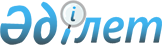 О бюджете района на 2011 - 2013 годы
					
			Утративший силу
			
			
		
					Решение маслихата Качирского района Павлодарской области от 23 декабря 2010 года N 1/27. Зарегистрировано Управлением юстиции Качирского района Павлодарской области 27 декабря 2010 года N 12-8-98. Утратило силу решением маслихата Качирского района Павлодарской области от 17 июня 2013 года N 8/14      Сноска. Утратило силу решением маслихата Качирского района Павлодарской области от 17.06.2013 N 8/14.

      В соответствии с подпунктом 1) пункта 1 статьи 6 Закона Республики Казахстан "О местном государственном управлении и самоуправлении в Республике Казахстан" от 23 января 2001 года, пунктом 2 статьи 75 Бюджетного кодекса Республики Казахстан от 4 декабря 2008 года, решением Павлодарского областного маслихата (XXIX сессия, IV созыв) от 13 декабря 2010 года N 324/29 "Об областном бюджете на 2011 - 2013 годы", районный маслихат РЕШИЛ:



      1. Утвердить бюджет района на 2011 - 2013 годы согласно приложениям 1, 2 и 3 соответственно, в том числе на 2011 год в следующих объемах:

      1) доходы - 2 723 443 тысячи тенге, в том числе по:

      налоговым поступлениям - 250 870 тысяч тенге;

      неналоговым поступлениям - 4 201 тысяч тенге;

      поступления от продажи основного капитала - 2 870 тысяч тенге;

      поступлениям трансфертов - 2 465 272 тысяч тенге;

      2) затраты - 2 733 583 тысяч тенге;

      3) чистое бюджетное кредитование - 16 071 тысячи тенге, в том числе:

      погашение бюджетных кредитов - 1544 тысячи тенге;

      бюджетные кредиты – 17615 тысяч тенге;

      4) сальдо по операциям с финансовыми активами - 25000 тысяч тенге, в том числе:

      приобретение финансовых активов - 25000 тысяч тенге;

      5) дефицит (профицит) бюджета - -51 211 тысячи тенге;

      6) финансирование дефицита (использование профицита) бюджета -  51 211 тысячи тенге".

      Сноска. Пункт 1 с изменениями, внесенными решениями маслихата Качирского района Павлодарской области от 14.02.2011 N 3/28 (вводится в действие с 01.01.2011); от 30.03.2011 N 2/30 (вводится в действие с 01.01.2011); от 12.05.2011 N 1/31 (вводится в действие с 01.01.2011); от 08.07.2011 N 2/32 (вводится в действие с 01.01.2011); от 29.09.2011 N 12/33 (вводится в действие с 01.01.2011); от 21.10.2011  N 2/34 (вводится в действие с 01.01.2011); 21.11.2011 N 1/35 (вводится в действие с 01.01.2011).



      2. Установить на 2011 год распределение общей суммы поступлений от налогов в бюджет района в следующих размерах:

      по индивидуальному подоходному налогу - 100 процентов;

      по социальному налогу - 100 процентов.



      3. Учесть в бюджете района на 2011 год объемы субвенций, передаваемых из областного бюджета в бюджеты районов, в общей сумме 1663558 тысяч тенге.



      3-1. Учесть в бюджете района на 2011 год объемы целевых текущих трансфертов из республиканского бюджета, в следующих размерах:

      72643 тысячи тенге – на реализацию государственного образовательного заказа в дошкольных организациях образования;

      8028 тысяч тенге – на ежемесячные выплаты денежных средств опекунам (попечителям) на содержание ребенка-сироты (детей-сирот) и ребенка (детей), оставшегося без попечения родителей;

      2600 тысяч тенге – на обеспечение оборудованием, программным обеспечением детей–инвалидов, обучающихся на дому;

      8192 тысячи тенге – на оснащение учебным оборудованием, кабинетов физики, химии, биологии в государственных учреждениях основного среднего и общего среднего образования;

      10694 тысячи тенге – на создание лингафонных и мультимедийных кабинетов в государственных учреждениях начального, основного среднего и общего среднего образования;

      1307 тысяч тенге - на введение стандартов специальных социальных услуг;

      4758 тысяча тенге – для реализации мер социальной поддержки специалистов;

      15075 тысячи тенге – на проведение противоэпизоотических мероприятий;

      1872 тысячи тенге – на поддержку частного предпринимательства в рамках программы "Дорожная карта бизнеса – 2020;

      11995 тысяч тенге – на увеличение размера доплаты за квалификационную категорию учителям школ и воспитателям дошкольных организаций образования;

      Сноска. Решение дополнено пунктом 3-1 в соответствии с решением маслихата Качирского района Павлодарской области от 14.02.2011 N 3/28 (вводится в действие с 01.01.2011); с изменениями, внесенными решениями маслихата Качирского района Павлодарской области от 30.03.2011 N 2/30 (вводится в действие с 01.01.2011); от 08.07.2011 N 2/32 (вводится в действие с 01.01.2011); 21.11.2011 N 1/35 (вводится в действие с 01.01.2011).



      3-2. Учесть в бюджете района на 2011 год объемы целевых трансфертов на развитие из республиканского бюджета, в следующих размерах:

      20361 тысяча тенге – на развитие объектов водного хозяйства;

      459412 тысяч тенге - на строительство и (или) приобретение жилья государственного коммунального жилищного фонда по Программе занятости 2020.

      Сноска. Решение дополнено пунктом 3-2 в соответствии с решением маслихата Качирского района Павлодарской области от 14.02.2011 N 3/28 (вводится в действие с 01.01.2011); с изменениями, внесенными решением маслихата Качирского района Павлодарской области от 21.11.2011 N 1/35 (вводится в действие с 01.01.2011).



      3-3. Учесть в бюджете района на 2011 год бюджетные кредиты из республиканского бюджета, в следующих размерах:

      13336 тысяч тенге – для реализации мер социальной поддержки специалистов;

      459 400 тысяч тенге – на строительство и (или) приобретение жилья по Программе занятости 2020.

      Сноска. Решение дополнено пунктом 3-3 в соответствии с решением маслихата Качирского района Павлодарской области от 14.02.2011 N 3/28 (вводится в действие с 01.01.2011); с изменениями, внесенными решениями маслихата Качирского района Павлодарской области от 08.07.2011 N 2/32 (вводится в действие с 01.01.2011); от 21.10.2011   N 2/34 (вводится в действие с 01.01.2011); от 21.11.2011 N 1/35 (вводится в действие с 01.01.2011).



      3-4. Учесть в бюджете района на 2011 год объемы целевых трансфертов на развитие из областного бюджета, в следующих размерах:

      61076 тысяча тенге – на развитие объектов водного хозяйства.

      Сноска. Решение дополнено пунктом 3-4 в соответствии с решением маслихата Качирского района Павлодарской области от 14.02.2011 N 3/28 (вводится в действие с 01.01.2011); с изменениями, внесенными решением маслихата Качирского района Павлодарской области от 30.03.2011 N 2/30 (вводится в действие с 01.01.2011).



      3-5. Учесть в бюджете района на 2011 год на реализацию мероприятий в рамках Программы занятости 2020:

      целевые текущие трансферты на частичное субсидирование заработной платы и создание Центра занятости – 9588 тысяч тенге.

      Сноска. Решение дополнено пунктом 3-5 в соответствии с решением маслихата Качирского района Павлодарской области от 30.03.2011 N 2/30 (вводится в действие с 01.01.2011); с изменениями, внесенными решением маслихата Качирского района Павлодарской области от 08.07.2011 N 2/32 (вводится в действие с 01.01.2011).



      3-6. Учесть в бюджете района на 2011 год целевые трансферты из республиканского бюджета бюджетам районов (городов областного значения) на развитие инженерно-коммуникационной инфраструктуры в рамках Программы занятости 2020 – 114113 тысяч тенге.

      Сноска. Решение дополнено пунктом 3-6 в соответствии с решением маслихата Качирского района Павлодарской области от 21.10.2011 N 2/34 (вводится в действие с 01.01.2011); с изменениями, внесенными решением маслихата Качирского района Павлодарской области от 21.11.2011 N 1/35 (вводится в действие с 01.01.2011).



      3-7. Предусмотреть целевые текущие трансферты в областной бюджет в связи с упразднением ревизионной комиссии районного маслихата - 850 тысяч тенге.

      Сноска. Решение дополнено пунктом 3-7 в соответствии с решением маслихата Качирского района Павлодарской области от 21.10.2011 N 2/34 (вводится в действие с 01.01.2011).



      3-8. Предусмотреть досрочное погашение кредита, выделенного на строительство и (или) приобретение жилья по Программе занятости 2020, в том числе:

      основной долг по кредиту в сумме 459400 тысяч тенге;

      вознаграждение по кредиту в сумме 12 тысяч тенге.

      Сноска. Решение дополнено пунктом 3-8 в соответствии с решением маслихата Качирского района Павлодарской области от 21.11.2011 N 1/35 (вводится в действие с 01.01.2011).



      4. Утвердить перечень местных бюджетных программ, не подлежащих секвестру в процессе исполнения местных бюджетов на 2011 год, согласно приложению 4.



      5. Утвердить перечень бюджетных программ каждого поселка, аула (села), аульного (сельского) округа на 2011 год, согласно приложению 5.



      6. Утвердить на 2011 год резерв местного исполнительного органа района - 1641 тысяч тенге.

      Сноска. Пункт 6 с изменениями, внесенными решением маслихата Качирского района Павлодарской области от 21.11.2011 N 1/35 (вводится в действие с 01.01.2011).



      7. Сохранить повышение на 25 процентов окладов и тарифных ставок специалистам сферы здравоохранения, социального обеспечения, образования, спорта, культуры и архивного дела, работающим в сельской местности и не являющимся государственными служащими по сравнению со ставками специалистов, занимающихся этими видами деятельности в городских условиях.



      8. Настоящее решение вводится в действие с 1 января 2011 года.



      9. Контроль за выполнением настоящего решения возложить на постоянную планово-бюджетную комиссию районного маслихата.      Председатель сессии                        В. Бабий      Секретарь Качирского

      районного маслихата                        С. Баяндинов

Приложение 1           

к решению Качирского районного маслихата

(XXVII очередная сессия IV созыв)    

от 23 декабря 2010 года N 1/27     

Приложение 1           

к решению Качирского районного маслихата

(XXXV очередная сессия, IV созыв)    

от 21 ноября 2011 года N 1/35       Районный бюджет на 2011 год      Сноска. Приложение 1 в редакции решения маслихата Качирского района Павлодарской области от 21.11.2011 N 1/35 (вводится в действие с 01.01.2011).

Приложение 2           

к решению Качирского районного маслихата

(XXVII очередная сессия IV созыв)    

от 23 декабря 2010 года N 1/27      РАЙОННЫЙ БЮДЖЕТ на 2012 год

Приложение 3           

к решению Качирского районного маслихата

(XXVII очередная сессия IV созыв)    

от 23 декабря 2010 года N 1/27      РАЙОННЫЙ БЮДЖЕТ на 2013 год

Приложение 4          

к решению Качирского районного маслихата

(XXVII очередная сессия, IV созыв)    

от 23 декабря 2010 года N 1/27      Перечень бюджетных программ, не подлежащих секвестру

в процессе исполнения местного бюджета на 2011 год

Приложение 5            

к решению Качирского районного маслихата

(XXVII очередная сессия, IV созыв)    

от 23 декабря 2010 года N 1/27     

Приложение 2           

к решению Качирского районного маслихата

(XXXV - очередная сессия, IV - созыв)  

от 21 ноября 2011 года N 1/35       Перечень бюджетных программ Теренкольского аульного

(сельского) поселкового бюджета на 2011 год      Сноска. Приложение 5 в редакции решения маслихата Качирского района Павлодарской области от 21.11.2011 N 1/35 (вводится в действие с 01.01.2011). 

Перечень бюджетных программ Теренкольского аульного

(сельского) поселкового бюджета на 2011 год 

Перечень бюджетных программ Песчанского аульного

(сельского) поселкового бюджета на 2011 год 

Перечень бюджетных программ Березовского аульного

(сельского) поселкового бюджета на 2011 год 

Перечень бюджетных программ Бобровского аульного

(сельского) поселкового бюджета на 2011 год 

Перечень бюджетных программ Ивановского аульного

(сельского) поселкового бюджета на 2011 год 

Перечень бюджетных программ Октябрьского аульного

(сельского) поселкового бюджета на 2011 год 

Перечень бюджетных программ Калиновского аульного

(сельского) поселкового бюджета на 2011 год 

Перечень бюджетных программ Федоровского аульного

(сельского) поселкового бюджета на 2011 год 

Перечень бюджетных программ Байконысского аульного

(сельского) поселкового бюджета на 2011 год 

Перечень бюджетных программ Коммунарского аульного

(сельского) поселкового бюджета на 2011 год 

Перечень бюджетных программ Берегового аульного

(сельского) поселкового бюджета на 2011 год 

Перечень бюджетных программ Верненского аульного

(сельского) поселкового бюджета на 2011 год 

Перечень бюджетных программ Жана-Курусского аульного

(сельского) поселкового бюджета на 2011 год 

Перечень бюджетных программ Воскресенского аульного

(сельского) поселкового бюджета на 2011 год
					© 2012. РГП на ПХВ «Институт законодательства и правовой информации Республики Казахстан» Министерства юстиции Республики Казахстан
				КатегорияКатегорияКатегорияКатегорияТысяч тенгеКлассКлассКлассТысяч тенгеПодклассПодклассТысяч тенгеНаименованиеТысяч тенге12345I. ДОХОДЫ2 723 4431НАЛОГОВЫЕ ПОСТУПЛЕНИЯ250 87001Подоходный налог104 7032Индивидуальный подоходный налог104 70303Социальный налог84 8431Социальный налог84 84304Налоги на собственность56 0821Налоги на имущество22 4813Земельный налог3 2254Налог на транспортные средства17 5815Единый земельный налог12 79505Внутренние налоги на товары, работы и услуги3 7122Акцизы6263Поступление за использование природных и других ресурсов1 1504Сборы за ведение предпринимательской  и профессиональной деятельности1 93608Обязательные платежи, взимаемые за совершение юридически значимых действий и (или) выдачу документов уполномоченными на то государственными органами или должностными лицами1 5301Государственная пошлина1 5302НЕНАЛОГОВЫЕ ПОСТУПЛЕНИЯ4 20101Доходы от государственной собственности8955Доходы от аренды имущества, находящегося в государственной собственности89506Прочие неналоговые поступления3 3061Прочие неналоговые поступления3 3063ПОСТУПЛЕНИЯ ОТ ПРОДАЖИ ОСНОВНОГО КАПИТАЛА3 10001Продажа государственного имущества, закрепленного за государственными учреждениями1 6701Продажа государственного имущества, закрепленного за государственными учреждениями1 67003Продажа земли и нематериальных активов1 4301Продажа земли1 4304ПОСТУПЛЕНИЯ ТРАНСФЕРТОВ2 465 27202Трансферты из вышестоящих органов государственного управления2 465 2722Трансферты из областного бюджета2 465 272Функциональная группаФункциональная группаФункциональная группаФункциональная группаФункциональная группаСумма тысяч тенгеФункциональная подгруппаФункциональная подгруппаФункциональная подгруппаФункциональная подгруппаСумма тысяч тенгеАдминистратор бюджетных программАдминистратор бюджетных программАдминистратор бюджетных программСумма тысяч тенгеПрограммаПрограммаСумма тысяч тенгеНаименованиеСумма тысяч тенге123456II. ЗАТРАТЫ2 733 58301Государственные услуги общего характера212 0861Представительные, исполнительные и другие органы, выполняющие общие функции государственного управления188 849112Аппарат маслихата района (города областного значения)13 986001Услуги по обеспечению деятельности маслихата района (города областного значения)13 836003Капитальные расходы государственных органов150122Аппарат акима района (города областного значения)55 751001Услуги по обеспечению деятельности акима района (города областного значения)49 041003Капитальные расходы государственных органов6 710123Аппарат акима района в городе, города районного значения, поселка, аула (села), аульного (сельского) округа119 112001Услуги по обеспечению деятельности акима района в городе, города районного значения, поселка, аула (села), аульного (сельского) округа118 872022Капитальные расходы государственных органов2402Финансовая деятельность12 468452Отдел финансов района (города областного значения)12 468001Услуги по реализации государственной политики в области исполнения бюджета района (города областного значения) и управления коммунальной собственностью района (города областного значения)12 092003Проведение оценки имущества в целях налогообложения176018Капитальные расходы государственных органов2005Планирование и статистическая деятельность10 769453Отдел экономики и бюджетного планирования района (города областного значения)10 769001Услуги по реализации государственной политики в области формирования и развития экономической политики, системы государственного планирования и управления района (города областного значения)10 469004Капитальные расходы государственных органов30002Оборона4 5431Военные нужды4 543122Аппарат акима района (города областного значения)4 543005Мероприятия в рамках исполнения всеобщей воинской обязанности4 54304Образование1 456 2091Дошкольное воспитание и обучение120 090123Аппарат акима района в городе, города районного значения, поселка, аула (села), аульного (сельского) округа120 090004Поддержка организаций дошкольного воспитания и обучения119 674025Увеличение размера доплаты за квалификационную категорию учителям школ и воспитателям дошкольных организаций образования4162Начальное, основное среднее и общее среднее образование1 306 467123Аппарат акима района в городе, города районного значения, поселка, аула (села), аульного (сельского) округа6 764005Организация бесплатного подвоза учащихся до школы и обратно в аульной (сельской) местности6 764464Отдел образования района (города областного значения)1 299 703003Общеобразовательное обучение1 272360006Дополнительное образование для детей27 3439Прочие услуги в области образования29 652464Отдел образования района (города областного значения)29 652001Услуги по реализации государственной политики на местном уровне в области образования8 289005Приобретение и доставка учебников, учебно-методических комплексов для государственных учреждений образования района (города областного значения)10 235007Проведение школьных олимпиад, внешкольных мероприятий и конкурсов районного (городского) масштаба500015Ежемесячные выплаты денежных средств опекунам (попечителям) на содержание ребенка-сироты (детей-сирот), и ребенка (детей), оставшегося без попечения родителей8 028020Обеспечение оборудованием, программным обеспечением детей-инвалидов, обучающихся на дому2 60006Социальная помощь и социальное обеспечение101 9212Социальная помощь85 741123Аппарат акима района в городе, города районного значения, поселка, аула (села), аульного (сельского) округа13 464003Оказание социальной помощи нуждающимся гражданам на дому13 464451Отдел занятости и социальных программ района (города областного значения)72 277002Программа занятости13 473005Государственная адресная социальная помощь3 100007Социальная помощь отдельным категориям нуждающихся граждан по решениям местных представительных органов38 995010Материальное обеспечение детей-инвалидов, воспитывающихся и обучающихся на дому904014Оказание социальной помощи нуждающимся гражданам на дому1 307016Государственные пособия на детей до 18 лет4 600017Обеспечение нуждающихся инвалидов обязательными гигиеническими средствами и предоставление услуг специалистами жестового языка, индивидуальными помощниками в соответствии с индивидуальной программой реабилитации инвалида2 455023Обеспечение деятельности центров занятости7 4439Прочие услуги в области социальной помощи и социального обеспечения16 180451Отдел занятости и социальных программ района (города областного значения)16 180001Услуги по реализации государственной политики на местном уровне в области обеспечения занятости и реализации социальных программ для населения15 423011Оплата услуг по зачислению, выплате и доставке пособий и других социальных выплат75707Жилищно-коммунальное хозяйство680 0371Жилищное хозяйство578 870123Аппарат акима района в городе, города районного значения, поселка, аула (села), аульного (сельского) округа385007Организация сохранения государственного жилищного фонда города районного значения, поселка, аула (села), аульного (сельского) округа385458Отдел жилищно-коммунального хозяйства, пассажирского транспорта и автомобильных дорог района (города областного значения)2 070004Обеспечение жильем отдельных категорий граждан2 070472Отдел строительства, архитектуры и градостроительства района (города областного значения)576 415003Строительство и (или) приобретение жилья государственного коммунального жилищного фонда462 302018Развитие инженерно-коммуникационной инфраструктуры в рамках Программы занятости 2020114 1132Коммунальное хозяйство76 806458Отдел жилищно-коммунального хозяйства, пассажирского транспорта и автомобильных дорог района (города областного значения)15 550012Функционирование системы водоснабжения и водоотведения15 550472Отдел строительства, архитектуры и градостроительства района (города областного значения)61 256005Развитие коммунального хозяйства180006Развитие системы водоснабжения61 0763Благоустройство населенных пунктов24 361123Аппарат акима района в городе, города районного значения, поселка, аула (села), аульного (сельского) округа11 735008Освещение улиц населенных пунктов6 859009Обеспечение санитарии населенных пунктов260011Благоустройство и озеленение населенных пунктов4 616458Отдел жилищно-коммунального хозяйства, пассажирского транспорта и автомобильных дорог района (города областного значения)12 626016Обеспечение санитарии населенных пунктов8 900018Благоустройство и озеленение населенных пунктов3 72608Культура, спорт, туризм и информационное пространство140 3891Деятельность в области культуры73 677123Аппарат акима района в городе, города районного значения, поселка, аула (села), аульного (сельского) округа28006Поддержка культурно-досуговой работы на местном уровне28457Отдел культуры, развития языков, физической культуры и спорта района (города областного значения)73 649003Поддержка культурно-досуговой работы736492Спорт5 025457Отдел культуры, развития языков, физической культуры и спорта района (города областного значения)5 025009Проведение спортивных соревнований на районном (города областного значения) уровне3 339010Подготовка и участие членов сборных команд района (города областного значения) по различным видам спорта на областных спортивных соревнованиях1 6863Информационное пространство46 878456Отдел внутренней политики района (города областного значения)9 108002Услуги по проведению государственной информационной политики через газеты и журналы7 547005Услуги по проведению государственной информационной политики через телерадиовещание1 561457Отдел культуры, развития языков, физической культуры и спорта района (города областного значения)37 770006Функционирование районных (городских) библиотек37 132007Развитие государственного языка и других языков народа Казахстана6389Прочие услуги по организации культуры, спорта, туризма и информационного пространства14 809456Отдел внутренней политики района (города областного значения)6 391001Услуги по реализации государственной политики на местном уровне в области информации, укрепления государственности и формирования социального оптимизма граждан5 240003Реализация региональных программ в сфере молодежной политики1 151457Отдел культуры, развития языков, физической культуры и спорта района (города областного значения)8 418001Услуги по реализации государственной политики на местном уровне в области культуры, развития языков, физической культуры и спорта8 41810Сельское, водное, лесное, рыбное хозяйство, особо охраняемые природные территории, охрана окружающей среды и животного мира, земельные отношения53 3771Сельское хозяйство11 793453Отдел экономики и бюджетного планирования района (города областного значения)4 758099Реализация мер по оказанию социальной поддержки специалистов4 758473Отдел ветеринарии района (города областного значения)7 035001Услуги по реализации государственной политики на местном уровне в сфере ветеринарии7 0352Водное хозяйство20 361472Отдел строительства, архитектуры и градостроительства района (города областного значения)20 361012Развитие системы водоснабжения20 3616Земельные отношения6 148463Отдел земельных отношений района (города областного значения)6 148001Услуги по реализации государственной политики в области регулирования земельных отношений на территории района (города областного значения)6 1489Прочие услуги в области сельского, водного, лесного, рыбного хозяйства, охраны окружающей среды и земельных отношений15 075473Отдел ветеринарии района (города областного значения)15 075011Проведение противоэпизоотических мероприятий15 07511Промышленность, архитектурная, градостроительная и строительная деятельность7 8262Архитектурная, градостроительная и строительная деятельность7 826472Отдел строительства, архитектуры и градостроительства района (города областного значения)7 826001Услуги по реализации государственной политики в области строительства, архитектуры и градостроительства на местном уровне7 676015Капитальные расходы государственных органов15012Транспорт и коммуникации49 5341Автомобильный транспорт46 414123Аппарат акима района в городе, города районного значения, поселка, аула (села), аульного (сельского) округа14 014013Обеспечение функционирования автомобильных дорог в городах районного значения, поселках, аулах (селах), аульных (сельских) округах14 014458Отдел жилищно-коммунального хозяйства, пассажирского транспорта и автомобильных дорог района (города областного значения)32 400023Обеспечение функционирования автомобильных дорог32 4009Прочие услуги в сфере транспорта и коммуникаций3 120458Отдел жилищно-коммунального хозяйства, пассажирского транспорта и автомобильных дорог района (города областного значения)3 120024Организация внутрипоселковых (внутригородских), пригородных внутрирайонных общественных пассажирских перевозок3 12013Прочие24 9923Поддержка предпринимательской деятельности и защита конкуренции307454Отдел предпринимательства и сельского хозяйства района (города областного значения)307006Поддержка предпринимательской деятельности3079Прочие24 685451Отдел занятости и социальных программ района (города областного значения)1 872022Поддержка частного предпринимательства в рамках программы "Дорожная карта бизнеса - 2020"1 872452Отдел финансов района (города областного значения)1 641012Резерв местного исполнительного органа района (города областного значения)1 641454Отдел предпринимательства и сельского хозяйства района (города областного значения)14 938001Услуги по реализации государственной политики на местном уровне в области развития предпринимательства, промышленности и сельского хозяйства14 678007Капитальные расходы государственных органов260458Отдел жилищно-коммунального хозяйства, пассажирского транспорта и автомобильных дорог района (города областного значения)6 234001Услуги по реализации государственной политики на местном уровне в области жилищно-коммунального хозяйства, пассажирского транспорта и автомобильных дорог5 984013Капитальные расходы государственных органов25014Обслуживание долга121Обслуживание долга12452Отдел финансов района (города областного значения)12013Обслуживание долга местных исполнительных органов по выплате вознаграждений и иных платежей по займам из областного бюджета1215Трансферты2 6571Трансферты2 657452Отдел финансов района (города областного значения)2 657006Возврат неиспользованных (недоиспользованных) целевых трансфертов1 807024Целевые текущие трансферты в вышестоящие бюджеты в связи с передачей функций государственных органов из нижестоящего уровня государственного управления в вышестоящий850III. ЧИСТОЕ БЮДЖЕТНОЕ КРЕДИТОВАНИЕ16 071Бюджетные кредиты17 61510Сельское, водное, лесное, рыбное хозяйство, особо охраняемые природные территории, охрана окружающей среды и животного мира, земельные отношения17 6151Сельское хозяйство17 615453Отдел экономики и бюджетного планирования района (города областного значения)17 615006Бюджетные кредиты для реализации мер социальной поддержки специалистов17 6155Погашение бюджетных кредитов1 54401Погашение бюджетных кредитов1 5441Погашение бюджетных кредитов, выданных из государственного бюджета1 544IV. САЛЬДО ПО ОПЕРАЦИЯМ С ФИНАНСОВЫМИ АКТИВАМИ25 000Приобретение финансовых активов25 00013Прочие25 0009Прочие25 000452Отдел финансов района (города областного значения)25 000014Формирование или увеличение уставного капитала юридических лиц25 000V. ДЕФИЦИТ (ПРОФИЦИТ) БЮДЖЕТА-51 211VI. ФИНАНСИРОВАНИЕ ДЕФИЦИТА (ИСПОЛЬЗОВАНИЕ ПРОФИЦИТА) БЮДЖЕТА51 211КатегорияКатегорияКатегорияКатегориятысяч тенгеКлассКлассКласстысяч тенгеПодкласс                НаименованиеПодкласс                Наименованиетысяч тенге12345I. ДОХОДЫ2 129 0971НАЛОГОВЫЕ ПОСТУПЛЕНИЯ267 83701Подоходный налог104 4532Индивидуальный подоходный налог104 45303Социальный налог93 9471Социальный налог93 94704Налоги на собственность64 1281Налоги на имущество30 5733Земельный налог3 9464Налог на транспортные средства17 1145Единый земельный налог12 49505Внутренние налоги на товары, работы и услуги3 5602Акцизы8243Поступление за использование природных и других ресурсов7904Сборы за ведение предпринимательской и профессиональной деятельности1 94608Обязательные платежи, взимаемые за совершение юридически значимых действий и (или) выдачу документов уполномоченными на то государственными органами или должностными лицами1 7491Государственная пошлина1 7492НЕНАЛОГОВЫЕ ПОСТУПЛЕНИЯ2 69101Доходы от государственной собственности8915Доходы от аренды имущества, находящегося в государственной собственности89106Прочие неналоговые поступления1 8001Прочие неналоговые поступления1 8003ПОСТУПЛЕНИЯ ОТ ПРОДАЖИ ОСНОВНОГО КАПИТАЛА11401Продажа государственного имущества, закрепленного за государственными учреждениями1141Продажа государственного имущества, закрепленного за государственными учреждениями1144ПОСТУПЛЕНИЯ ТРАНСФЕРТОВ1 858 45502Трансферты из вышестоящих органов государственного управления1 858 4552Трансферты из областного бюджета1 858 455Функциональная группаФункциональная группаФункциональная группаФункциональная группаФункциональная группаСумма, тыс.тенгеФункциональная подгруппаФункциональная подгруппаФункциональная подгруппаФункциональная подгруппаСумма, тыс.тенгеАдминистратор бюджетной программыАдминистратор бюджетной программыАдминистратор бюджетной программыСумма, тыс.тенгеПрограммаСумма, тыс.тенгеНаименованиеСумма, тыс.тенге123456II. Затраты212909701Государственные услуги общего характера2123711Представительные, исполнительные и другие органы, выполняющие общие функции государственного управления188166112Аппарат маслихата района (города областного значения)15084001Услуги по обеспечению деятельности маслихата района (города областного значения)14923003Капитальные расходы государственных органов161122Аппарат акима района (города областного значения)50078001Услуги по обеспечению деятельности акима района (города областного значения)49104003Капитальные расходы государственных органов974123Аппарат акима района в городе, города районного значения, поселка, аула (села), аульного (сельского) округа123004001Услуги по обеспечению деятельности акима района в городе, города районного значения, поселка, аула (села), аульного (сельского) округа1230042Финансовая деятельность13020452Отдел финансов района (города областного значения)13020001Услуги по реализации государственной политики в области исполнения бюджета района (города областного значения) и управления коммунальной собственностью района (города областного значения)12832003Проведение оценки имущества в целях налогообложения1885Планирование и статистическая деятельность11185453Отдел экономики и бюджетного планирования района (города областного значения)11185001Услуги по реализации государственной политики в области формирования и развития экономической политики, системы государственного планирования и управления района (города областного значения)10864004Капитальные расходы государственных органов32102Оборона209111Военные нужды4861122Аппарат акима района (города областного значения)4861005Мероприятия в рамках исполнения всеобщей воинской обязанности48612Организация работы по чрезвычайным ситуациям16050122Аппарат акима района (города областного значения)16050007Мероприятия по профилактике и тушению степных пожаров районного (городского) масштаба, а также пожаров в населенных пунктах, в которых не созданы органы государственной противопожарной службы1605004Образование13887841Дошкольное воспитание и обучение90495123Аппарат акима района в городе, города районного значения, поселка, аула (села), аульного (сельского) округа90495004Поддержка организаций дошкольного воспитания и обучения904952Начальное, основное среднее и общее среднее образование1278111123Аппарат акима района в городе, города районного значения, поселка, аула (села), аульного (сельского) округа7646005Организация бесплатного подвоза учащихся до школы и обратно в аульной (сельской) местности7646464Отдел образования района (города областного значения)1270465003Общеобразовательное обучение1241207006Дополнительное образование для детей292589Прочие услуги в области образования20178464Отдел образования района (города областного значения)20178001Услуги по реализации государственной политики на местном уровне в области образования8692005Приобретение и доставка учебников, учебно-методических комплексов для  государственных учреждений образования района (города областного значения)10951007Проведение школьных олимпиад, внешкольных мероприятий и конкурсов районного (городского) масштаба53506Социальная помощь и социальное обеспечение966102Социальная помощь79394123Аппарат акима района в городе, города районного значения, поселка, аула (села), аульного (сельского) округа14476003Оказание социальной помощи нуждающимся гражданам на дому14476451Отдел занятости и социальных программ района (города областного значения)64918002Программа занятости11248005Государственная адресная социальная помощь5885006Жилищная помощь44007Социальная помощь отдельным категориям нуждающихся граждан по решениям местных представительных органов38306010Материальное обеспечение детей-инвалидов, воспитывающихся и обучающихся на дому663016Государственные пособия на детей до 18 лет5885017Обеспечение нуждающихся инвалидов обязательными гигиеническими средствами и предоставление услуг специалистами жестового языка, индивидуальными помощниками в соответствии с индивидуальной программой реабилитации инвалида28879Прочие услуги в области социальной помощи и социального обеспечения17216451Отдел занятости и социальных программ района (города областного значения)17216001Услуги по реализации государственной политики на местном уровне в области обеспечения занятости и реализации социальных программ для населения16406011Оплата услуг по зачислению, выплате и доставке пособий и других социальных выплат81007Жилищно-коммунальное хозяйство1282451Жилищное хозяйство47956123Аппарат акима района в городе, города районного значения, поселка, аула (села), аульного (сельского) округа26556007Организация сохранения государственного жилищного фонда города районного значения, поселка, аула (села), аульного (сельского) округа26556458Отдел жилищно-коммунального хозяйства, пассажирского транспорта и автомобильных дорог района (города областного значения)21400004Обеспечение жильем отдельных категорий граждан214002Коммунальное хозяйство9630458Отдел жилищно-коммунального хозяйства, пассажирского транспорта и автомобильных дорог района (города областного значения)9630012Функционирование системы водоснабжения и водоотведения96303Благоустройство населенных пунктов70659123Аппарат акима района в городе, города районного значения, поселка, аула (села), аульного (сельского) округа70659008Освещение улиц населенных пунктов15998009Обеспечение санитарии населенных пунктов20347010Содержание мест захоронений и погребение безродных1904011Благоустройство и озеленение населенных пунктов3241008Культура, спорт, туризм и информационное пространство1492851Деятельность в области культуры83446123Аппарат акима района в городе, города районного значения, поселка, аула (села), аульного (сельского) округа30006Поддержка культурно-досуговой работы на местном уровне30457Отдел культуры, развития языков, физической культуры и спорта района (города областного значения)83416003Поддержка культурно-досуговой работы834162Спорт20377457Отдел культуры, развития языков, физической культуры и спорта района (города областного значения)5377009Проведение спортивных соревнований на районном (города областного значения) уровне3573010Подготовка и участие членов сборных команд района (города областного значения) по различным видам спорта на областных спортивных соревнованиях1804466Отдел архитектуры, градостроительства и строительства района (города областного значения)15000008Развитие объектов спорта и туризма150003Информационное пространство30698456Отдел внутренней политики района (города областного значения)6826002Услуги по проведению государственной информационной политики через газеты и журналы5101005Услуги по проведению государственной информационной политики через телерадиовещание1725457Отдел культуры, развития языков, физической культуры и спорта района (города областного значения)23872006Функционирование районных (городских) библиотек23189007Развитие государственного языка и других языков народа Казахстана6839Прочие услуги по организации культуры, спорта, туризма и информационного пространства14764456Отдел внутренней политики района (города областного значения)5896001Услуги по реализации государственной политики на местном уровне в области информации, укрепления государственности и формирования социального оптимизма граждан5393003Реализация региональных программ в сфере молодежной политики503457Отдел культуры, развития языков, физической культуры и спорта района (города областного значения)8868001Услуги по реализации государственной политики на местном уровне в области культуры, развития языков, физической культуры и спорта886810Сельское, водное, лесное, рыбное хозяйство, особо охраняемые природные территории, охрана окружающей среды и животного мира, земельные отношения117971Сельское хозяйство5882473Отдел ветеринарии района (города областного значения)5882001Услуги по реализации государственной политики на местном уровне в сфере ветеринарии58826Земельные отношения5915463Отдел земельных отношений района (города областного значения)5915001Услуги по реализации государственной политики в области регулирования земельных отношений на территории района (города областного значения)591511Промышленность, архитектурная, градостроительная и строительная деятельность78362Архитектурная, градостроительная и строительная деятельность7836466Отдел архитектуры, градостроительства и строительства района (города областного значения)7836001Услуги по реализации государственной политики в области строительства, улучшения архитектурного облика городов, районов и населенных пунктов области и обеспечению рационального и эффективного градостроительного освоения территории района (города областного значения)783612Транспорт и коммуникации871441Автомобильный транспорт84561123Аппарат акима района в городе, города районного значения, поселка, аула (села), аульного (сельского) округа45430013Обеспечение функционирования автомобильных дорог в городах районного значения, поселках, аулах (селах), аульных (сельских) округах45430458Отдел жилищно-коммунального хозяйства, пассажирского транспорта и автомобильных дорог района (города областного значения)39131023Обеспечение функционирования автомобильных дорог391319Прочие услуги в сфере транспорта и коммуникаций2583458Отдел жилищно-коммунального хозяйства, пассажирского транспорта и автомобильных дорог района (города областного значения)2583024Организация внутрипоселковых (внутригородских) внутрирайонных общественных пассажирских перевозок258313Прочие261143Поддержка предпринимательской деятельности и защита конкуренции328454Отдел предпринимательства и сельского хозяйства района (города областного значения328006Поддержка предпринимательской деятельности3289Прочие25786452Отдел финансов района (города областного значения)5268012Резерв местного исполнительного органа района (города областного значения)5268454Отдел предпринимательства и сельского хозяйства района (города областного значения14969001Услуги по реализации государственной политики на местном уровне в области развития предпринимательства, промышленности и сельского хозяйства14969458Отдел жилищно-коммунального хозяйства, пассажирского транспорта и автомобильных дорог района (города областного значения)5549001Услуги по реализации государственной политики на местном уровне в области жилищно-коммунального хозяйства, пассажирского транспорта и автомобильных дорог5549III. Чистое бюджетное кредитование-15445Погашение бюджетных кредитов154401Погашение бюджетных кредитов15441Погашение бюджетных кредитов, выданных из государственного бюджета1544IV. Сальдо по операциям с финансовыми активами0V. Дефицит (профицит) бюджета1544VI. Финансирование дефицита (использование профицита) бюджета-1544КатегорияКатегорияКатегорияКатегориятысяч тенгеКлассКлассКласстысяч тенгеПодкласс          НаименованиеПодкласс          Наименованиетысяч тенге2345I. ДОХОДЫ2 167 5651НАЛОГОВЫЕ ПОСТУПЛЕНИЯ273 28601Подоходный налог105 1732Индивидуальный подоходный налог105 17303Социальный налог93 8151Социальный налог93 81504Налоги на собственность68 6191Налоги на имущество32 7143Земельный налог4 2234Налог на транспортные средства18 3125Единый земельный налог13 37005Внутренние налоги на товары, работы и услуги3 8102Акцизы8823Поступление за использование природных и других ресурсов8454Сборы за ведение предпринимательской и профессиональной деятельности2 08308Обязательные платежи, взимаемые за совершение юридически значимых действий и (или) выдачу документов уполномоченными на то государственными органами или должностными лицами1 8691Государственная пошлина1 8692НЕНАЛОГОВЫЕ ПОСТУПЛЕНИЯ2 87901Доходы от государственной собственности1 0795Доходы от аренды имущества, находящегося в государственной собственности1 07906Прочие неналоговые поступления1 8001Прочие неналоговые поступления1 8003ПОСТУПЛЕНИЯ ОТ ПРОДАЖИ ОСНОВНОГО КАПИТАЛА12301Продажа государственного имущества, закрепленного за государственными учреждениями1231Продажа государственного имущества, закрепленного за государственными учреждениями1234ПОСТУПЛЕНИЯ ТРАНСФЕРТОВ1 891 27702Трансферты из вышестоящих органов государственного управления1 891 2772Трансферты из областного бюджета1 891 277Функциональная группаФункциональная группаФункциональная группаФункциональная группаФункциональная группасумма, тыс.тенгеФункциональная подгруппаФункциональная подгруппаФункциональная подгруппаФункциональная подгруппасумма, тыс.тенгеАдминистратор бюджетной программыАдминистратор бюджетной программыАдминистратор бюджетной программысумма, тыс.тенгеПрограммаПрограммасумма, тыс.тенгеНаименованиесумма, тыс.тенге123456II. Затраты216756501Государственные услуги общего характера2261751Представительные, исполнительные и другие органы, выполняющие общие функции государственного управления200397112Аппарат маслихата района (города областного значения)16064001Услуги по обеспечению деятельности маслихата района (города областного значения)15893003Капитальные расходы государственных органов171122Аппарат акима района (города областного значения)53333001Услуги по обеспечению деятельности акима района (города областного значения)52296003Капитальные расходы государственных органов1037123Аппарат акима района в городе, города районного значения, поселка, аула (села), аульного (сельского) округа131000001Услуги по обеспечению деятельности акима района в городе, города районного значения, поселка, аула (села), аульного (сельского) округа1310002Финансовая деятельность13866452Отдел финансов района (города областного значения)13866001Услуги по реализации государственной политики в области исполнения бюджета района (города областного значения) и управления коммунальной собственностью района (города областного значения)13665003Проведение оценки имущества в целях налогообложения2015Планирование и статистическая деятельность11912453Отдел экономики и бюджетного планирования района (города областного значения)11912001Услуги по реализации государственной политики в области формирования и развития экономической политики, системы государственного планирования и управления района (города областного значения)11570004Капитальные расходы государственных органов34202Оборона222701Военные нужды5177122Аппарат акима района (города областного значения)5177005Мероприятия в рамках исполнения всеобщей воинской обязанности51772Организация работы по чрезвычайным ситуациям17093122Аппарат акима района (города областного значения)17093007Мероприятия по профилактике и тушению степных пожаров районного (городского) масштаба, а также пожаров в населенных пунктах, в которых не созданы органы государственной противопожарной службы1709304Образование14701271Дошкольное воспитание и обучение96377123Аппарат акима района в городе, города районного значения, поселка, аула (села), аульного (сельского) округа96377004Поддержка организаций дошкольного воспитания и обучения963772Начальное, основное среднее и общее среднее образование1352315123Аппарат акима района в городе, города районного значения, поселка, аула (села), аульного (сельского) округа8143005Организация бесплатного подвоза учащихся до школы и обратно в аульной (сельской) местности8143464Отдел образования района (города областного значения)1344172003Общеобразовательное обучение1313013006Дополнительное образование для детей311599Прочие услуги в области образования21435464Отдел образования района (города областного значения)21435001Услуги по реализации государственной политики на местном уровне в области образования9257005Приобретение и доставка учебников, учебно-методических комплексов для государственных учреждений образования района (города областного значения)11608007Проведение школьных олимпиад, внешкольных мероприятий и конкурсов районного (городского) масштаба57006Социальная помощь и социальное обеспечение1028892Социальная помощь84556123Аппарат акима района в городе, города районного значения, поселка, аула (села), аульного (сельского) округа15417003Оказание социальной помощи нуждающимся гражданам на дому15417451Отдел занятости и социальных программ района (города областного значения)69139002Программа занятости11979005Государственная адресная социальная помощь6268006Жилищная помощь47007Социальная помощь отдельным категориям нуждающихся граждан по решениям местных представительных органов40796010Материальное обеспечение детей-инвалидов, воспитывающихся и обучающихся на дому707016Государственные пособия на детей до 18 лет6267017Обеспечение нуждающихся инвалидов обязательными гигиеническими средствами и предоставление услуг специалистами жестового языка, индивидуальными помощниками в соответствии с индивидуальной программой реабилитации инвалида30759Прочие услуги в области социальной помощи и социального обеспечения18333451Отдел занятости и социальных программ района (города областного значения)18333001Услуги по реализации государственной политики на местном уровне в области обеспечения занятости и реализации социальных программ для населения17470011Оплата услуг по зачислению, выплате и доставке пособий и других социальных выплат86307Жилищно-коммунальное хозяйство1030301Жилищное хозяйство51074123Аппарат акима района в городе, города районного значения, поселка, аула (села), аульного (сельского) округа28283007Организация сохранения государственного жилищного фонда города районного значения, поселка, аула (села), аульного (сельского) округа28283458Отдел жилищно-коммунального хозяйства, пассажирского транспорта и автомобильных дорог района (города областного значения)22791004Обеспечение жильем отдельных категорий граждан227912Коммунальное хозяйство10256458Отдел жилищно-коммунального хозяйства, пассажирского транспорта и автомобильных дорог района (города областного значения)10256012Функционирование системы водоснабжения и водоотведения102563Благоустройство населенных пунктов41700123Аппарат акима района в городе, города районного значения, поселка, аула (села), аульного (сельского) округа41700008Освещение улиц населенных пунктов6388009Обеспечение санитарии населенных пунктов11019010Содержание мест захоронений и погребение безродных2027011Благоустройство и озеленение населенных пунктов2226608Культура, спорт, туризм и информационное пространство1217131Деятельность в области культуры67571123Аппарат акима района в городе, города районного значения, поселка, аула (села), аульного (сельского) округа32006Поддержка культурно-досуговой работы на местном уровне32457Отдел культуры, развития языков, физической культуры и спорта района (города областного значения)67539003Поддержка культурно-досуговой работы675392Спорт5726457Отдел культуры, развития языков, физической культуры и спорта района (города областного значения)5726009Проведение спортивных соревнований на районном (города областного значения) уровне3805010Подготовка и участие членов сборных команд района (города областного значения) по различным видам спорта на областных спортивных соревнованиях19213Информационное пространство32692456Отдел внутренней политики района (города областного значения)7269002Услуги по проведению государственной информационной политики через газеты и журналы5432005Услуги по проведению государственной информационной политики через телерадиовещание1837457Отдел культуры, развития языков, физической культуры и спорта района (города областного значения)25423006Функционирование районных (городских) библиотек24696007Развитие государственного языка и других языков народа Казахстана7279Прочие услуги по организации культуры, спорта, туризма и информационного пространства15724456Отдел внутренней политики района (города областного значения)6279001Услуги по реализации государственной политики на местном уровне в области информации, укрепления государственности и формирования социального оптимизма граждан5743003Реализация региональных программ в сфере молодежной политики536457Отдел культуры, развития языков, физической культуры и спорта района (города областного значения)9445001Услуги по реализации государственной политики на местном уровне в области культуры, развития языков, физической культуры и спорта944510Сельское, водное, лесное, рыбное хозяйство, особо охраняемые природные территории, охрана окружающей среды и животного мира, земельные отношения125641Сельское хозяйство6265473Отдел ветеринарии района (города областного значения)6265001Услуги по реализации государственной политики на местном уровне в сфере ветеринарии62656Земельные отношения6299463Отдел земельных отношений района (города областного значения)6299001Услуги по реализации государственной политики в области регулирования земельных отношений на территории района (города областного значения)629911Промышленность, архитектурная, градостроительная и строительная деятельность83452Архитектурная, градостроительная и строительная деятельность8345466Отдел архитектуры, градостроительства и строительства района (города областного значения)8345001Услуги по реализации государственной политики в области строительства, улучшения архитектурного облика городов, районов и населенных пунктов области и обеспечению рационального и эффективного градостроительного освоения территории района (города областного значения)834512Транспорт и коммуникации726381Автомобильный транспорт69887123Аппарат акима района в городе, города районного значения, поселка, аула (села), аульного (сельского) округа48383013Обеспечение функционирования автомобильных дорог в городах районного значения, поселках, аулах (селах), аульных (сельских) округах48383458Отдел жилищно-коммунального хозяйства, пассажирского транспорта и автомобильных дорог района (города областного значения)21504023Обеспечение функционирования автомобильных дорог215049Прочие услуги в сфере транспорта и коммуникаций2751458Отдел жилищно-коммунального хозяйства, пассажирского транспорта и автомобильных дорог района (города областного значения)2751024Организация внутрипоселковых (внутригородских) внутрирайонных общественных пассажирских перевозок275113Прочие278143Поддержка предпринимательской деятельности и защита конкуренции350454Отдел предпринимательства и сельского хозяйства района (города областного значения350006Поддержка предпринимательской деятельности3509Прочие27464452Отдел финансов района (города областного значения)5610012Резерв местного исполнительного органа района (города областного значения)5610454Отдел предпринимательства и сельского хозяйства района (города областного значения15944001Услуги по реализации государственной политики на местном уровне в области развития предпринимательства, промышленности и сельского хозяйства15944458Отдел жилищно-коммунального хозяйства, пассажирского транспорта и автомобильных дорог района (города областного значения)5910001Услуги по реализации государственной политики на местном уровне в области жилищно-коммунального хозяйства, пассажирского транспорта и автомобильных дорог5910III. Чистое бюджетное кредитование-15445Погашение бюджетных кредитов154401Погашение бюджетных кредитов15441Погашение бюджетных кредитов, выданных из государственного бюджета1544IV. Сальдо по операциям с финансовыми активами0V. Дефицит (профицит) бюджета1544VI. Финансирование дефицита (использование профицита) бюджета-1544Функциональная группаФункциональная группаФункциональная группаФункциональная группаФункциональная группаФункциональная подгруппаФункциональная подгруппаФункциональная подгруппаФункциональная подгруппаАдминистратор бюджетной программыАдминистратор бюджетной программыАдминистратор бюджетной программыПрограммаПрограммаНаименование1234504Образование2Начальное, основное среднее и общее среднее образование464Отдел образования района (города областного значения)003Общеобразовательное обучениеФункциональная группаФункциональная группаФункциональная группаФункциональная группаФункциональная группаФункциональная подгруппаФункциональная подгруппаФункциональная подгруппаФункциональная подгруппаАдминистратор бюджетной программыАдминистратор бюджетной программыАдминистратор бюджетной программыПрограммаПрограммаНаименование1234501Государственные услуги общего характера1Представительные, исполнительные и другие органы, выполняющие общие функции государственного управления123Аппарат акима района в городе, города районного значения, поселка, аула (села), аульного (сельского) округа001Услуги по обеспечению деятельности акима района в городе, города районного значения, поселка, аула (села), аульного (сельского) округа022Капитальные расходы государственных органов04Образование1Дошкольное воспитание и обучение123Аппарат акима района в городе, города районного значения, поселка, аула (села), аульного (сельского) округа004Поддержка организаций дошкольного воспитания и обучения025Увеличение размера доплаты за квалификационную категорию учителям школ и воспитателям дошкольных организаций образования2Начальное, основное среднее и общее среднее образование123Аппарат акима района в городе, города районного значения, поселка, аула (села), аульного (сельского) округа005Организация бесплатного подвоза учащихся до школы и обратно в аульной (сельской) местности06Социальная помощь и социальное обеспечение2Социальная помощь123Аппарат акима района в городе, города районного значения, поселка, аула (села), аульного (сельского) округа003Оказание социальной помощи нуждающимся гражданам на дому07Жилищно-коммунальное хозяйство1Жилищное хозяйство123Аппарат акима района в городе, города районного значения, поселка, аула (села), аульного (сельского) округа007Организация сохранения государственного жилищного фонда города районного значения, поселка, аула (села), аульного (сельского) округа3Благоустройство населенных пунктов123Аппарат акима района в городе, города районного значения, поселка, аула (села), аульного (сельского) округа008Освещение улиц населенных пунктов009Обеспечение санитарии населенных пунктов010Содержание мест захоронений и погребение безродных011Благоустройство и озеленение населенных пунктов12Транспорт и коммуникации1Автомобильный транспорт123Аппарат акима района в городе, города районного значения, поселках, аулах (села), аульного (сельского) округа013Обеспечение функционирования автомобильных дорог в городах районного значения, поселках, аулах (селах), аульных (сельских) округахФункциональная группаФункциональная группаФункциональная группаФункциональная группаФункциональная группаФункциональная подгруппаФункциональная подгруппаФункциональная подгруппаФункциональная подгруппаАдминистратор бюджетной программыАдминистратор бюджетной программыАдминистратор бюджетной программыПрограммаПрограммаНаименование1234501Государственные услуги общего характера1Представительные, исполнительные и другие органы, выполняющие общие функции государственного управления123Аппарат акима района в городе, города районного значения, поселка, аула (села), аульного (сельского) округа001Услуги по обеспечению деятельности акима района в городе, города районного значения, поселка, аула (села), аульного (сельского) округа04Образование1Дошкольное воспитание и обучение123Аппарат акима района в городе, города районного значения, поселка, аула (села), аульного (сельского) округа004Поддержка организаций дошкольного воспитания и обучения025Увеличение размера доплаты за квалификационную категорию учителям школ и воспитателям дошкольных организаций образования2Начальное, основное среднее и общее среднее образование123Аппарат акима района в городе, города районного значения, поселка, аула (села), аульного (сельского) округа005Организация бесплатного подвоза учащихся до школы и обратно в аульной (сельской) местности06Социальная помощь и социальное обеспечение2Социальная помощь123Аппарат акима района в городе, города районного значения, поселка, аула (села), аульного (сельского) округа003Оказание социальной помощи нуждающимся гражданам на дому07Жилищно-коммунальное хозяйство3Благоустройство населенных пунктов123Аппарат акима района в городе, города районного значения, поселка, аула (села), аульного (сельского) округа008Освещение улиц населенных пунктов009Обеспечение санитарии населенных пунктов12Транспорт и коммуникации1Автомобильный транспорт123Аппарат акима района в городе, города районного значения, поселка, аула (села), аульного (сельского) округа013Обеспечение функционирования автомобильных дорог в городах районного значения, поселках, аулах (селах), аульных (сельских) округахФункциональная группаФункциональная группаФункциональная группаФункциональная группаФункциональная группаФункциональная подгруппаФункциональная подгруппаФункциональная подгруппаФункциональная подгруппаАдминистратор бюджетной программыАдминистратор бюджетной программыАдминистратор бюджетной программыПрограммаПрограммаНаименование1234501Государственные услуги общего характера1Представительные, исполнительные и другие органы, выполняющие общие функции государственного управления123Аппарат акима района в городе, города районного значения, поселка, аула (села), аульного (сельского) округа001Услуги по обеспечению деятельности акима района в городе, города районного значения, поселка, аула (села), аульного (сельского) округа06Социальная помощь и социальное обеспечение2Социальная помощь123Аппарат акима района в городе, города районного значения, поселка, аула (села), аульного (сельского) округа003Оказание социальной помощи нуждающимся гражданам на дому07Жилищно-коммунальное хозяйство3Благоустройство населенных пунктов123Аппарат акима района в городе, города районного значения, поселка, аула (села), аульного (сельского) округа008Освещение улиц населенных пунктов009Обеспечение санитарии населенных пунктов12Транспорт и коммуникации1Автомобильный транспорт123Аппарат акима района в городе, города районного значения, поселка, аула (села), аульного (сельского) округа013Обеспечение функционирования автомобильных дорог в городах районного значения, поселках, аулах (селах), аульных (сельских) округахФункциональная группаФункциональная группаФункциональная группаФункциональная группаФункциональная группаФункциональная подгруппаФункциональная подгруппаФункциональная подгруппаФункциональная подгруппаАдминистратор бюджетной программыАдминистратор бюджетной программыАдминистратор бюджетной программыПрограммаПрограммаНаименование1234501Государственные услуги общего характера1Представительные, исполнительные и другие органы, выполняющие общие функции государственного управления123Аппарат акима района в городе, города районного значения, поселка, аула (села), аульного (сельского) округа001Услуги по обеспечению деятельности акима района в городе, города районного значения, поселка, аула (села), аульного (сельского) округа6Социальная помощь и социальное обеспечение2Социальная помощь123Аппарат акима района в городе, города районного значения, поселка, аула (села), аульного (сельского) округа003Оказание социальной помощи нуждающимся гражданам на дому07Жилищно-коммунальное хозяйство3Благоустройство населенных пунктов123Аппарат акима района в городе, города районного значения, поселка, аула (села), аульного (сельского) округа008Освещение улиц населенных пунктов009Обеспечение санитарии населенных пунктов12Транспорт и коммуникации1Автомобильный транспорт123Аппарат акима района в городе, города районного значения, поселка, аула (села), аульного (сельского) округа013Обеспечение функционирования автомобильных дорог в городах районного значения, поселках, аулах (селах), аульных (сельских) округахФункциональная группаФункциональная группаФункциональная группаФункциональная группаФункциональная группаФункциональная подгруппаФункциональная подгруппаФункциональная подгруппаФункциональная подгруппаАдминистратор бюджетной программыАдминистратор бюджетной программыАдминистратор бюджетной программыПрограммаПрограммаНаименование1234501Государственные услуги общего характера1Представительные, исполнительные и другие органы, выполняющие общие функции государственного управления123Аппарат акима района в городе, города районного значения, поселка, аула (села), аульного (сельского) округа001Услуги по обеспечению деятельности акима района в городе, города районного значения, поселка, аула (села), аульного (сельского) округа022Капитальные расходы государственных органов04Образование2Начальное, основное  среднее и общее среднее  образование123Аппарат акима района в городе, города районного значения, поселка, аула (села), аульного (сельского) округа005Организация бесплатного подвоза учащихся до школы и обратно в аульной (сельской) местности07Жилищно-коммунальное хозяйство3Благоустройство населенных пунктов123Аппарат акима района в городе, города районного значения, поселка, аула (села), аульного (сельского) округа008Освещение улиц населенных пунктов009Обеспечение санитарии населенных пунктов12Транспорт и коммуникации1Автомобильный транспорт123Аппарат акима района в городе, города районного значения, поселка, аула (села), аульного (сельского) округа013Обеспечение функционирования автомобильных дорог в городах районного значения, поселках, аулах (селах), аульных (сельских) округахФункциональная группаФункциональная группаФункциональная группаФункциональная группаФункциональная группаФункциональная подгруппаФункциональная подгруппаФункциональная подгруппаФункциональная подгруппаАдминистратор бюджетной программыАдминистратор бюджетной программыАдминистратор бюджетной программыПрограммаПрограммаНаименование1234501Государственные услуги общего характера1Представительные, исполнительные и другие органы, выполняющие общие функции государственного управления123Аппарат акима района в городе, города районного значения, поселка, аула (села), аульного (сельского) округа001Услуги по обеспечению деятельности акима района в городе, города районного значения, поселка, аула (села), аульного (сельского) округа04Образование2Начальное, основное среднее и общее среднее образование123Аппарат акима района в городе, города районного значения, поселка, аула (села), аульного (сельского) округа005Организация бесплатного подвоза учащихся до школы и обратно в аульной (сельской) местности06Социальная помощь и социальное обеспечение2Социальная помощь123Аппарат акима района в городе, города районного значения, поселка, аула (села), аульного (сельского) округа003Оказание социальной помощи нуждающимся гражданам на дому07Жилищно-коммунальное хозяйство3Благоустройство населенных пунктов123Аппарат акима района в городе, города районного значения, поселка, аула (села), аульного (сельского) округа008Освещение улиц населенных пунктов009Обеспечение санитарии населенных пунктов12Транспорт и коммуникации1Автомобильный транспорт123Аппарат акима района в городе, города районного значения, поселка, аула (села), аульного (сельского) округа013Обеспечение функционирования автомобильных дорог в городах районного значения, поселках, аулах (селах), аульных (сельских) округахФункциональная группаФункциональная группаФункциональная группаФункциональная группаФункциональная группаФункциональная подгруппаФункциональная подгруппаФункциональная подгруппаФункциональная подгруппаАдминистратор бюджетной программыАдминистратор бюджетной программыАдминистратор бюджетной программыПрограммаПрограммаНаименование1234501Государственные услуги общего характера1Представительные, исполнительные и другие органы, выполняющие общие функции государственного управления123Аппарат акима района в городе, города районного значения, поселка, аула (села), аульного (сельского) округа001Услуги по обеспечению деятельности акима района в городе, города районного значения, поселка, аула (села), аульного (сельского) округа04Образование2Начальное, основное среднее и общее среднее образование123Аппарат акима района в городе, города районного значения, поселка, аула (села), аульного (сельского) округа005Организация бесплатного подвоза учащихся до школы и обратно в аульной (сельской) местности07Жилищно-коммунальное хозяйство3Благоустройство населенных пунктов123Аппарат акима района в городе, города районного значения, поселка, аула (села), аульного (сельского) округа008Освещение улиц населенных пунктов009Обеспечение санитарии населенных пунктов011Благоустройство и озеленение населенных пунктов12Транспорт и коммуникации1Автомобильный транспорт123Аппарат акима района в городе, города районного значения, поселка, аула (села), аульного (сельского) округа013Обеспечение функционирования автомобильных дорог в городах районного значения, поселках, аулах (селах), аульных (сельских) округахФункциональная группаФункциональная группаФункциональная группаФункциональная группаФункциональная группаФункциональная подгруппаФункциональная подгруппаФункциональная подгруппаФункциональная подгруппаАдминистратор бюджетной программыАдминистратор бюджетной программыАдминистратор бюджетной программыПрограммаПрограммаНаименование1234501Государственные услуги общего характера1Представительные, исполнительные и другие органы, выполняющие общие функции государственного управления123Аппарат акима района в городе, города районного значения, поселка, аула (села), аульного (сельского) округа001Услуги по обеспечению деятельности акима района в городе, города районного значения, поселка, аула (села), аульного (сельского) округа04Образование2Начальное, основное среднее и общее среднее образование123Аппарат акима района в городе, города районного значения, поселка, аула (села), аульного (сельского) округа005Организация бесплатного подвоза учащихся до школы и обратно в аульной (сельской) местности06Социальная помощь и социальное обеспечение2Социальная помощь123Аппарат акима района в городе, города районного значения, поселка, аула (села), аульного (сельского) округа003Оказание социальной помощи нуждающимся гражданам на дому07Жилищно-коммунальное хозяйство3Благоустройство населенных пунктов123Аппарат акима района в городе, города районного значения, поселка, аула (села), аульного (сельского) округа008Освещение улиц населенных пунктов009Обеспечение санитарии населенных пунктов12Транспорт и коммуникации1Автомобильный транспорт123Аппарат акима района в городе, города районного значения, поселка, аула (села), аульного (сельского) округа013Обеспечение функционирования автомобильных дорог в городах районного значения, поселках, аулах (селах), аульных (сельских) округахФункциональная группаФункциональная группаФункциональная группаФункциональная группаФункциональная группаФункциональная подгруппаФункциональная подгруппаФункциональная подгруппаФункциональная подгруппаАдминистратор бюджетной программыАдминистратор бюджетной программыАдминистратор бюджетной программыПрограммаПрограммаНаименование1234501Государственные услуги общего характера1Представительные, исполнительные и другие органы, выполняющие общие функции государственного управления123Аппарат акима района в городе, города районного значения, поселка, аула (села), аульного (сельского) округа001Услуги по обеспечению деятельности акима района в городе, города районного значения, поселка, аула (села), аульного (сельского) округа04Образование2Начальное, основное среднее и общее среднее образование123Аппарат акима района в городе, города районного значения, поселка, аула (села), аульного (сельского) округа005Организация бесплатного подвоза учащихся до школы и обратно в аульной (сельской) местности06Социальная помощь и социальное обеспечение2Социальная помощь123Аппарат акима района в городе, города районного значения, поселка, аула (села), аульного (сельского) округа003Оказание социальной помощи нуждающимся гражданам на дому07Жилищно-коммунальное хозяйство3Благоустройство населенных пунктов123Аппарат акима района в городе, города районного значения, поселка, аула (села), аульного (сельского) округа008Освещение улиц населенных пунктов009Обеспечение санитарии населенных пунктов08Культура, спорт, туризм и информационное пространство1Деятельность в области культуры123Аппарат акима района в городе, города районного значения, поселка, аула (села), аульного (сельского) округа006Поддержка культурно-досуговой работы на местном уровне12Транспорт и коммуникации1Автомобильный транспорт123Аппарат акима района в городе, города районного значения, поселка, аула (села), аульного (сельского) округа013Обеспечение функционирования автомобильных дорог в городах районного значения, поселках, аулах (селах), аульных (сельских) округахФункциональная группаФункциональная группаФункциональная группаФункциональная группаФункциональная группаФункциональная подгруппаФункциональная подгруппаФункциональная подгруппаФункциональная подгруппаАдминистратор бюджетной программыАдминистратор бюджетной программыАдминистратор бюджетной программыПрограммаПрограммаНаименование1234501Государственные услуги общего характера1Представительные, исполнительные и другие органы, выполняющие общие функции государственного управления123Аппарат акима района в городе, города районного значения, поселка, аула (села), аульного (сельского) округа001Услуги по обеспечению деятельности акима района в городе, города районного значения, поселка, аула (села), аульного (сельского) округа06Социальная помощь и социальное обеспечение2Социальная помощь123Аппарат акима района в городе, города районного значения, поселка, аула (села), аульного (сельского) округа003Оказание социальной помощи нуждающимся гражданам на дому07Жилищно-коммунальное хозяйство3Благоустройство населенных пунктов123Аппарат акима района в городе, города районного значения, поселка, аула (села), аульного (сельского) округа008Освещение улиц населенных пунктов009Обеспечение санитарии населенных пунктов12Транспорт и коммуникации1Автомобильный транспорт123Аппарат акима района в городе, города районного значения, поселка, аула (села), аульного (сельского) округа013Обеспечение функционирования автомобильных дорог в городах районного значения, поселках, аулах (селах), аульных (сельских) округахФункциональная группаФункциональная группаФункциональная группаФункциональная группаФункциональная группаФункциональная подгруппаФункциональная подгруппаФункциональная подгруппаФункциональная подгруппаАдминистратор бюджетной программыАдминистратор бюджетной программыАдминистратор бюджетной программыПрограммаПрограммаНаименование1234501Государственные услуги общего характера1Представительные, исполнительные и другие органы, выполняющие общие функции государственного управления123Аппарат акима района в городе, города районного значения, поселка, аула (села), аульного (сельского) округа001Услуги по обеспечению деятельности акима района в городе, города районного значения, поселка, аула (села), аульного (сельского) округа04Образование2Начальное, основное среднее и общее среднее образование123Аппарат акима района в городе, города районного значения, поселка, аула (села), аульного (сельского) округа005Организация бесплатного подвоза учащихся до школы и обратно в аульной (сельской) местности06Социальная помощь и социальное обеспечение2Социальная помощь123Аппарат акима района в городе, города районного значения, поселка, аула (села), аульного (сельского) округа003Оказание социальной помощи нуждающимся гражданам на дому07Жилищно-коммунальное хозяйство3Благоустройство населенных пунктов123Аппарат акима района в городе, города районного значения, поселка, аула (села), аульного (сельского) округа008Освещение улиц населенных пунктов009Обеспечение санитарии населенных пунктов12Транспорт и коммуникации1Автомобильный транспорт123Аппарат акима района в городе, города районного значения, поселка, аула (села), аульного (сельского) округа013Обеспечение функционирования автомобильных дорог в городах районного значения, поселках, аулах (селах), аульных (сельских) округахФункциональная группаФункциональная группаФункциональная группаФункциональная группаФункциональная группаФункциональная подгруппаФункциональная подгруппаФункциональная подгруппаФункциональная подгруппаАдминистратор бюджетной программыАдминистратор бюджетной программыАдминистратор бюджетной программыПрограммаПрограммаНаименование1234501Государственные услуги общего характера1Представительные, исполнительные и другие органы, выполняющие общие функции государственного управления123Аппарат акима района в городе, города районного значения, поселка, аула (села), аульного (сельского) округа001Услуги по обеспечению деятельности акима района в городе, города районного значения, поселка, аула (села), аульного (сельского) округа04Образование2Начальное, основное среднее и общее среднее образование123Аппарат акима района в городе, города районного значения, поселка, аула (села), аульного (сельского) округа005Организация бесплатного подвоза учащихся до школы и обратно в аульной (сельской) местности06Социальная помощь и социальное обеспечение02Социальная помощь123Аппарат акима района в городе, города районного значения, поселка, аула (села), аульного (сельского) округа003Оказание социальной помощи нуждающимся гражданам на дому07Жилищно-коммунальное хозяйство3Благоустройство населенных пунктов123Аппарат акима района в городе, города районного значения, поселка, аула (села), аульного (сельского) округа008Освещение улиц населенных пунктов009Обеспечение санитарии населенных пунктов12Транспорт и коммуникации1Автомобильный транспорт123Аппарат акима района в городе, города районного значения, поселка, аула (села), аульного (сельского) округа013Обеспечение функционирования автомобильных дорог в городах районного значения, поселках, аулах (селах), аульных (сельских) округахФункциональная группаФункциональная группаФункциональная группаФункциональная группаФункциональная группаФункциональная подгруппаФункциональная подгруппаФункциональная подгруппаФункциональная подгруппаАдминистратор бюджетной программыАдминистратор бюджетной программыАдминистратор бюджетной программыПрограммаПрограммаНаименование1234501Государственные услуги общего характера1Представительные, исполнительные и другие органы, выполняющие общие функции государственного управления123Аппарат акима района в городе, города районного значения, поселка, аула (села), аульного (сельского) округа001Услуги по обеспечению деятельности акима района в городе, города районного значения, поселка, аула (села), аульного (сельского) округа04Образование2Начальное, основное среднее и общее среднее образование123Аппарат акима района в городе, города районного значения, поселка, аула (села), аульного (сельского) округа005Организация бесплатного подвоза учащихся до школы и обратно в аульной (сельской) местности06Социальная помощь и социальное обеспечение2Социальная помощь123Аппарат акима района в городе, города районного значения, поселка, аула (села), аульного (сельского) округа003Оказание социальной помощи нуждающимся гражданам на дому07Жилищно-коммунальное хозяйство3Благоустройство населенных пунктов123Аппарат акима района в городе, города районного значения, поселка, аула (села), аульного (сельского) округа008Освещение улиц населенных пунктов009Обеспечение санитарии населенных пунктов12Транспорт и коммуникации1Автомобильный транспорт123Аппарат акима района в городе, города районного значения, поселка, аула (села), аульного (сельского) округа013Обеспечение функционирования автомобильных дорог в городах районного значения, поселках, аулах (селах), аульных (сельских) округахФункциональная группаФункциональная группаФункциональная группаФункциональная группаФункциональная группаФункциональная подгруппаФункциональная подгруппаФункциональная подгруппаФункциональная подгруппаАдминистратор бюджетной программыАдминистратор бюджетной программыАдминистратор бюджетной программыПрограммаПрограммаНаименование1234501Государственные услуги общего характера1Представительные, исполнительные и другие органы, выполняющие общие функции государственного управления123Аппарат акима района в городе, города районного значения, поселка, аула (села), аульного (сельского) округа001Услуги по обеспечению деятельности акима района в городе, города районного значения, поселка, аула (села), аульного (сельского) округа06Социальная помощь и социальное обеспечение2Социальная помощь123Аппарат акима района в городе, города районного значения, поселка, аула (села), аульного (сельского) округа003Оказание социальной помощи нуждающимся гражданам на дому07Жилищно-коммунальное хозяйство3Благоустройство населенных пунктов123Аппарат акима района в городе, города районного значения, поселка, аула (села), аульного (сельского) округа008Освещение улиц населенных пунктов009Обеспечение санитарии населенных пунктов12Транспорт и коммуникации1Автомобильный транспорт123Аппарат акима района в городе, города районного значения, поселка, аула (села), аульного (сельского) округа013Обеспечение функционирования автомобильных дорог в городах районного значения, поселках, аулах (селах), аульных (сельских) округах